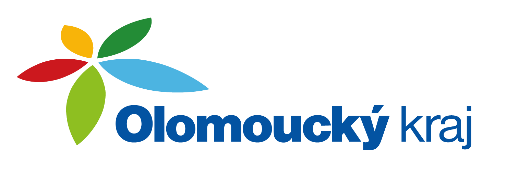 VÝBOR PRO REGIONÁLNÍ ROZVOJUVR/14/1/2023 	Informace z jednání orgánů krajebere na vědomíinformace z jednání orgánů kraje	Výsledek hlasování: Pro/15, Proti/0, Zdržel se/0UVR/14/2/2023			Aktuální informace z územního plánováníbere na vědomíaktuální informace z územního plánováníVýsledek hlasování: Pro/15, Proti/0 , Zdržel se/0UVR/14/3/2023			Aktivity na podporu podnikání a investic v roce 2023bere na vědomí informace k aktivitám na podporu podnikání a investic v roce 2023Výsledek hlasování: Pro/15, Proti/0, Zdržel se/0UVR/14/4/2023			Individuální dotace v oblasti strategického rozvojebere na vědomí informace o žádostech předložených jako mimořádné dotace z rozpočtu Olomouckého kraje na základě žádosti o poskytnutí individuální dotace z rozpočtu Olomouckého krajedoporučuje Zastupitelstvu Olomouckého kraje rozhodnout o poskytnutí individuální dotace z rozpočtu Olomouckého kraje příjemci Regionální agentura pro rozvoj střední Moravy a příjemci obec Měrotín o uzavření veřejnoprávních smluv o poskytnutí dotace s uvedenými příjemci, ve znění dle vzorové veřejnoprávní smlouvy schválené na zasedání Zastupitelstva Olomouckého kraje dne 12. 12. 2022 usnesením č. UZ/12/19/2022Výsledek hlasování: Pro/15, Proti/0 , Zdržel se/0 V Olomouci dne: 7. 6. 2023...……………………..….Mgr. Roman Šťastnýpředseda VýboruUsnesení 14. zasedáníVýboru pro regionální rozvojZastupitelstva Olomouckého krajeze dne 7. 6. 2023